SUMMER STUDIO 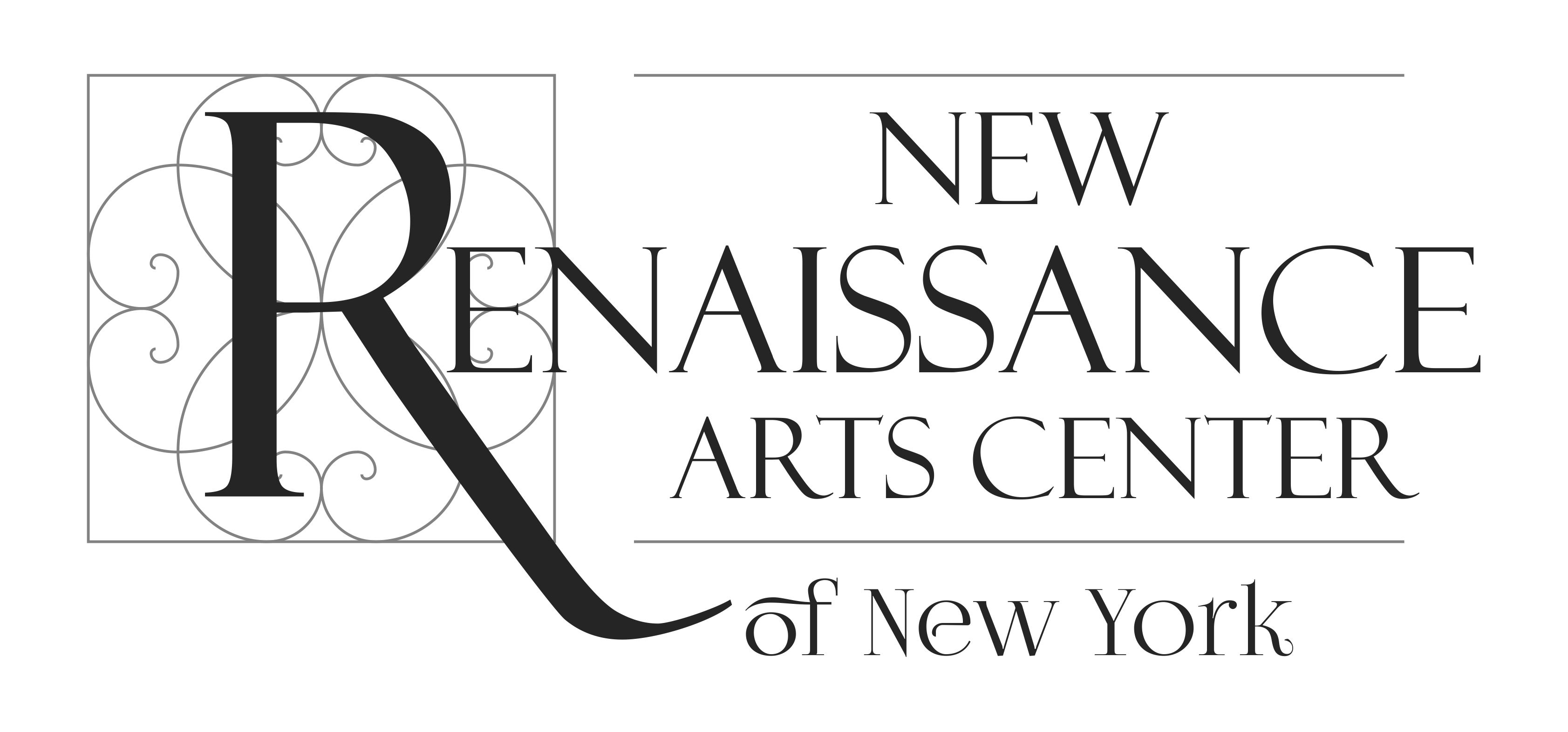 ART PROGRAM 2020REGISTRATION FORMStudent’s Name and Last Name  Age       Date of Birth 	Gender Parent/Guardian’s name (in case of minor age students)   Address City or Town  State  Zip Code Phone number   		Cell Phone  Email  Alternative contact:  Name   Phone  Previous art studies Occupation REGISTERING TO THE CLASS: (mark with an X the class and tuition of your choice)SUMMER ART CLASSES From June 22nd to  August 1st  HALF DAY ART CLASS      6 Week ProgramMonday to Saturday from 10:00 am to 1:30 pm		Tuition Payment: 	Per class $ 50 	Weekly $ 250   (Saturday included) Joining the class starting on date:EVENING DAY ART CLASS      6 Week ProgramMonday,  Wednesday and Friday  from 4:00  to 7:00 pm		Tuition Payment: 	Per class $ 50 	Weekly $ 150   Joining the class starting on date:SATURDAY ART CLASS    OR RESTORATION WORKSHOP  Saturdays from 10:00 am to 1:30 pm. Tuition Payment: 	Per class $ 50   	Full Program (6 sessions) $ 300  Joining the class starting on date  Applicant’s Signature or signature of Parent /Guardian’s (in case of minor age students)